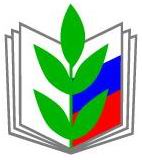 ПРОФСОЮЗ РАБОТНИКОВ НАРОДНОГО ОБРАЗОВАНИЯ И НАУКИ РОССИЙСКОЙ ФЕДЕРАЦИИ(ОБЩЕРОССИЙСКИЙ ПРОФСОЮЗ ОБРАЗОВАНИЯ)Курская областная организацияПрезидиум областной организации ПрофсоюзаПОСТАНОВЛЕНИЕО назначении именной стипендии Союза «ФОПКО» студентам – профсоюзным активистам в 2020-2021 учебном году Металиченко С.С. В соответствии с письмом Союза «Федерация организаций профсоюзов Курской области» №301 от 04 сентября 2020 года, на основании ходатайств профсоюзных комитетов студентовПрезидиум обкома ПрофсоюзаП О С Т А Н О В Л Я Е Т:1. Ходатайствовать перед президиумом Союза «Федерация профсоюзных организаций Курской области» о назначении Профсоюзной стипендии следующим студентам:Зайцева Дарья Сергеевна - студентка 4 курса факультета педагогики и психологии ФГБОУ ВО «Курский государственный университет», председатель профбюро факультета;Бартенева Анастасия Алексеевна – студентка группы ЭК-91б 2 курса факультета экономики и менеджмента ФГБОУ ВО «Юго-западный государственный университет», председатель профбюро факультета, член профкома студентов;Булавинова Екатерина Алексеевна – студентка 3 курса ОБПОУ «Курский педагогический колледж», отделение «Преподавание в начальных классах», председатель комиссии по организационно-массовым мероприятиям в профкоме студентов;Хлопонина Оксана Сергеевна – студентка 2 курса по специальности «Защита в чрезвычайных ситуациях» ОБПОУ «Курский автотехнический колледж», профорг, член художественного сектора  профкома колледжа.2. Председателям первичных профсоюзных организаций ФГБОУ ВО «Курский государственный университет» Н.Ю. Татаринцевой, ФГБОУ ВО «Юго-Западный государственный университет» - и.о. Тимошенко А.В., ОБПОУ  «Курский педагогический колледж» Н.В. Карпиловой, ОБПОУ «Курский автотехнический колледж» С.В. Тимониной обеспечить контроль за получением стипендии. 3. Подготовку документов кандидатов и контроль за выполнением постановления возложить на зам. председателя Металиченко С.С.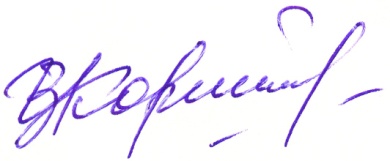 Председатель Курской областнойорганизации Профсоюза	 						И.В. Корякина    Принято в рабочем порядке 11 сентября  2020 г. г. Курск          № 05-09